При выполнениипереданных полномочий по опеке и попечительству в 2020 году было выявлено 3 несовершеннолетних, оставшихся без попечения родителей. Выявленные дети остались без попечения родителей по следующим причинам:- смерть родителей - 1 ребенок,- родители были лишены родительских прав –1ребенок,- родители ограничены в родительских правах- 1 ребенокВсе выявленные дети были устроены:  в приемные семьи -2ребенка, под опеку(попечительство) – 1ребенок ;На 31.12.2020 г.всего состоит на учете 115 детей-сирот и детей, оставшихся без попечения родителей.  Из них: под опекой (попечительством) находится 46детей, в приемных семьях воспитывается  69 человек, усыновлены  - 19 детей.Приемных семей в районе - 34.Назначено и выплачено  единовременных пособий -  на 10 человек (дети прибыли из других регионов); Предоставлены льготы  34приемным семьям.Поставлены на льготную очередь для предоставления жилого помещения из специализированного жилого фонда Воронежской области  –  41 чел.Летом 2020 года, с учетом сложившейся эпидемиологической обстановки,  15детей из категории детей-сирот и детей, оставшихся без попечения родителей, были охвачены различными видами отдыха и оздоровления.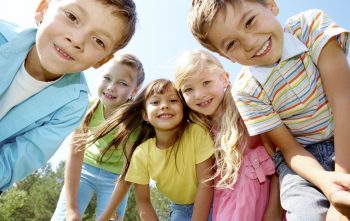 По заявлению органов опеки и попечительства за злостное уклонение от уплаты алиментов были привлечены к уголовной ответственности по ч. 1 ст. 157 УК РФ 5 родителей (Янкова, Соколова, Машукова  и др.).За прошедшие годы значительно выросло количество усыновленных детей, оставшихся без попечения родителей, всего на учете в органах опеки и попечительства состоит 19 усыновленных детей.По инициативе органа опеки и попечительства в 2020 году  в защиту прав несовершеннолетнихбыло  подано в суд  2 иска о лишении родительских прав  2 родителей  в защиту 2 детей, (АППГ-1 иск, в отношении 1 родителя, в защиту1 ребенка); С целью выявления несовершеннолетних, находящихся в тяжелой жизненной ситуации, выявления семей, находящихся в социально опасном положении специалисты по опеке и попечительству приняли участие в профилактических рейдах: «Подросток», «Забота», «Семья» и т.д., в 2020 году было проведено 13  профилактических рейдов (АППГ 12 рейдов).Совместно с представителями органов системы профилактики проводились индивидуальные профилактические беседы, с детьми и родителями, посещались семьи по месту жительства.  Индивидуальная профилактическая работа проводилась в соответствии с программой  реабилитации, утвержденной на заседании КДНиЗП.  При необходимости инициировалось направление детей в социально-реабилитационный центр. В 2020 году  в КУ ВО «Новохоперский социально-реабилитационный центр для несовершеннолетних» органом опеки и попечительства было направлено 12 детей.Главный специалист по опеке и попечительствуадминистрации муниципального района                                И.И. Ермолова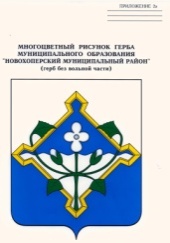 РОССИЙСКАЯ  ФЕДЕРАЦИЯАДМИНИСТРАЦИЯ НОВОХОПЕРСКОГОМУНИЦИПАЛЬНОГО РАЙОНАВОРОНЕЖСКОЙ ОБЛАСТИОТДЕЛ ПО ОБРАЗОВАНИЮ, СПОРТУ,ОПЕКЕ И ПОПЕЧИТЕЛЬСТВУпл. Революции, 13, г. Новохоперск,Воронежской области, 397400,Факс (47353) тел. 3-15-50ОГРН1023600991589ИНН 3617002155КПП 361701001« 26 »  января    2021 г.№ 11